Załącznik nr 3PROJEKTPrezydenta Miasta Nowa SólUchwała Nr …........................Rady Miejskiej w Nowej Soliz dnia ................. listopada 2022 r.w sprawie: uchwalenia Programu współpracy Gminy Nowa Sól – Miasto z organizacjami pozarządowymi i innymi podmiotami w 2023 r.	Na podstawie art. 5a ust. 1 ustawy z dnia 24 kwietnia 2003 r. o działalności pożytku publicznego i o wolontariacie (t.j. Dz.U. 2022 r., poz. 1327 ze zm.) uchwala się:§1. Program współpracy Gminy Nowa Sól – Miasto z organizacjami pozarządowymi oraz osobami prawnymi i jednostkami organizacyjnymi działającymi na podstawie przepisów o stosunku Państwa do Kościoła Katolickiego w Rzeczypospolitej Polskiej, o stosunku Państwa do innych kościołów                i związków wyznaniowych oraz o gwarancjach wolności sumienia i wyznania, jeżeli ich cele statutowe obejmują prowadzenie działalności pożytku publicznego oraz stowarzyszeniami jednostek samorządu terytorialnego, a także spółdzielniami socjalnymi, spółkami akcyjnymi                    
i spółkami z ograniczoną odpowiedzialnością oraz klubami sportowymi będącymi spółkami działającymi na podstawie przepisów ustawy z dnia 25 czerwca 2010 r. o sporcie (t.j. Dz.U. 2022 r ., poz. 1599) nie działającymi w celu osiągnięcia zysku oraz przeznaczającymi całość dochodu na realizację celów statutowych oraz nie przeznaczającymi zysku do podziału między swoich członków, udziałowców, akcjonariuszy i pracowników, stanowiący załącznik do niniejszej uchwały pod nazwą: „Program współpracy Gminy Nowa Sól – Miasto z organizacjami pozarządowymi i innymi podmiotami w 2023 r.” §2. Wykonanie uchwały powierza się Prezydentowi Miasta.§3. Uchwała wchodzi w życie po upływie 14 dni od dnia ogłoszenia w Dzienniku Urzędowym Województwa Lubuskiego.PROJEKTZałącznik do Uchwały Nr...............Rady Miejskiej w Nowej Soliz dnia ……2022 r.Program współpracy Gminy Nowa Sól – Miasto z organizacjami pozarządowymi 
i innymi podmiotami w 2023 r.Rozdział IPostanowienia ogólne§1. Ilekroć w niniejszym Programie jest mowa o:1) Ustawie - rozumie się przez to ustawę z dnia z dnia 24 kwietnia 2003 r. o działalności pożytku publicznego i o wolontariacie (t.j. Dz.U. 2022 r., poz. 1327 ze zm.),2) Gminie - rozumie się przez to Gminę Nowa Sól – Miasto,3) Urzędzie Miejskim - rozumie się przez to Urząd Miejski w Nowej Soli z siedzibą przy                 
ul. M. J. Piłsudskiego 12,4) Prezydencie Miasta – rozumie się przez to Prezydenta Miasta Nowa Sól,5) Podmiocie – rozumie się przez to organizację, podmiot określone w art. 3 ust. 2 i ust. 3 ustawy                 z dnia 24 kwietnia 2003 r. o działalności pożytku publicznego i o wolontariacie (t.j. Dz.U. 2022 r., poz. 1327 ze zm.),6) Programie – rozumie się przez to Program współpracy Gminy Nowa Sól – Miasto                                      z organizacjami pozarządowymi i innymi podmiotami w 2023 r.7) Wydziale – rozumie się przez to wydziały organizacyjne Urzędu Miejskiego w Nowej Soli oraz jednostki podległe,8) Stronie internetowej – rozumie się przez to stronę internetową Gminy Nowa Sól – Miasto funkcjonującą pod adresem: www.nowasol.pl.Rozdział IICel główny Programu.§2. Celem głównym Programu jest rozwój społeczeństwa obywatelskiego poprzez wspieranie Podmiotów w realizacji ważnych celów społecznych w obszarze kultury, kultury fizycznej                          i turystyki, pomocy społecznej oraz promocji i ochrony zdrowia, a także społecznego zaangażowania mieszkańców w rozwój wspólnoty lokalnej.Rozdział IIICele szczegółowe Programu.§3. Cel główny Programu będzie realizowany poprzez:1) rozwój opartego na partnerstwie i reprezentacji systemu komunikacji i współdziałania Gminy                z Podmiotami,2) wspieranie zadań na rzecz rozwoju aktywności obywatelskiej i samoorganizacji społeczności,3) poprawę jakości życia mieszkańców, poprzez pełniejsze zaspokajanie potrzeb społecznych,4) zwiększenie wpływu sektora obywatelskiego na kreowanie polityki społecznej w Gminie,5) kontynuowanie współpracy w ramach wspierania zadań realizowanych przez Podmioty                
w strefie zadań publicznych określonych w art. 4 ust. 1 ustawy o działalności pożytku publicznego               i o wolontariacie.Rozdział IVZasady współpracy.§4. Współpraca Gminy z Podmiotami opiera się na następujących zasadach:1) pomocniczości - co oznacza, że władze samorządowe udzielają pomocy Podmiotom
w niezbędnym zakresie, uzasadnionym potrzebami wspólnoty samorządowej, a Podmioty zapewniają wykonanie powierzonych zadań w sposób ekonomiczny, profesjonalny i terminowy,2) suwerenności stron - co oznacza, że władze samorządowe i Podmioty nie narzucają sobie nawzajem zadań, szanują swoją autonomię, mogą natomiast zgłaszać wzajemne propozycje                      i deklaracje, gotowość wysłuchania propozycji drugiej strony,3) partnerstwa - co oznacza, iż współpraca pomiędzy władzami samorządowymi, a podmiotami oparta jest na obopólnych korzyściach, woli i chęci wzajemnych działań, współdziałania na rzecz rozwiązywania lokalnych problemów, m.in. uczestnictwa Podmiotów w rozeznawaniu                                   i definiowaniu problemów mieszkańców, sugerowaniu zakresu współpracy, proponowaniu standardów usług świadczonych przez podmioty,4) efektywności - co polega na wspólnym dążeniu władz samorządowych i Podmiotów do osiągnięcia najlepszych efektów w realizacji zadań publicznych,5) uczciwej konkurencji -  co oznacza iż zarówno władze samorządowe jak i podmioty w trakcie udzielania dotacji oraz wydatkowania przyznanych środków publicznych działają zgodnie                                 z prawem i dobrymi obyczajami, nie naruszają dobra wzajemnych działań,6) jawności - która urzeczywistniana jest poprzez udostępnianie przez Gminę współpracującym               z nią podmiotom informacji o celach, kosztach i efektach współpracy, a także środkach finansowych zaplanowanych na współpracę oraz kryteriach i sposobie oceny realizacji Programu. Zasada jawności obliguje Podmioty do udostępnienia Gminie danych dotyczących struktury organizacyjnej, sposobu funkcjonowania, prowadzenia działalności statutowej, sytuacji finansowej Podmiotów oraz realizowanych projektach i pozyskanych środkach finansowych.Rozdział VZakres przedmiotowy i priorytetowe zadania publiczne.§5. Obszar współpracy Gminy i podmiotów obejmuje sferę zadań publicznych, o których mowa                    w art. 4 ust. 1 ustawy o działalności pożytku publicznego i o wolontariacie.§6. Priorytetowe zadania publiczne na 2023 r. to:1) w zakresie kultury:zadanie: sprawowanie mecenatu kulturalnego nad przedsięwzięciami służącymi rozwojowi wspólnoty lokalnej w zakresie kultury i edukacji poprzez wspieranie:a) działań środowisk alternatywnych (organizacja otwartych alternatywnych spektakli teatralnych, wspieranie działalności teatrów alternatywnych),b) działań na rzecz upowszechniania kultury, sztuki oraz twórczości artystycznej w tym muzyki wśród dzieci i młodzieży,c) działań mających na celu promowanie, pielęgnowanie i prezentowanie tradycji lokalnych, regionalnych oraz narodowych,d) przedsięwzięć służących rozwojowi aktywności obywatelskiej i samoorganizacji społeczności lokalnej w tym edukacja w szczególności dzieci, młodzieży i seniorów,e) działań polegających na organizacji środowiskowych imprez kulturalnych, w tym propagujących pozytywne wartości społeczne i integrujących społeczność lokalną,f) działań w zakresie promowania i prezentowania sztuki m.in. filmowej, kultury i edukacji (organizacja festiwali, pokazów, przeglądów, koncertów, wystaw, spektakli, wykładów, prelekcji, spotkań z twórcami, artystami i przedstawicielami różnych dziedzin wiedzy i nauki itp.),g) twórczości i edukacji osób niepełnosprawnych,h) edukacji ekologicznej.2) w zakresie kultury fizycznej i turystyki:zadanie: promowanie działań na rzecz rozwoju i upowszechniania kultury fizycznej na terenie Gminy poprzez wsparcie podmiotów realizujących przedsięwzięcia polegające na:a) organizacji i uczestnictwie w gminnych, powiatowych, wojewódzkich, ogólnopolskich oraz międzynarodowych imprezach sportowych,b) organizacji szkolenia sportowego dzieci i młodzieży oraz osób dorosłych i osób                                     
z niepełnosprawnością,c) organizacji aktywnego wypoczynku dzieci i młodzieży,d) podejmowaniu działań na rzecz poprawy jakości życia osób starszych oraz podtrzymania ich aktywności fizycznej,e) upowszechnianiu turystyki i promocji walorów turystycznych miasta poprzez organizację dla mieszkańców Gminy przedsięwzięć i imprez sportowo-rekreacyjnych oraz turystycznych,f) organizacji wydarzeń propagujących sporty wodne i turystykę rzeczną i służących zapewnieniu bezpieczeństwa na akwenach wodnych (ratownictwo wodne),g) realizacji opracowań, publikacji i spotkań propagujących poszczególne dyscypliny sportu                        i zdrowotne walory aktywności ruchowej, organizowaniu konferencji i szkoleń dotyczących rozwoju kultury fizycznej i turystyki.3) w zakresie pomocy społecznej oraz promocji i ochrony zdrowia:zadanie: realizacja zadań na rzecz wyrównywania poziomu życia mieszkańców Gminy                           (w kontekście społecznym, ekonomicznym i zdrowotnym), rozwijanie aktywności osób niepełnosprawnych i ich integracja społeczna oraz realizacja zadań „Gminnego Programu Profilaktyki i Rozwiązywania Problemów Alkoholowych oraz Przeciwdziałania Narkomanii na 2023 r.” oraz „Gminnego Programu Przeciwdziałania Przemocy w Rodzinie na lata 2021 - 2024” poprzez:a) prowadzenie działalności opiekuńczo - wychowawczej, informacyjnej oraz profilaktyczno- edukacyjnej w dziedzinach dotyczących zdrowia,b) promowanie zdrowego stylu życia (kształtowania postaw prozdrowotnych w aspekcie fizycznym i psychicznym – działania wspierające, motywujące, wytchnieniowe, służące rozwojowi osobistemu),c) organizowanie działań terapeutyczno–rehabilitacyjnych, rozwijających sprawność i aktywność osób z niepełnosprawnością i ułatwiających ich integrację społeczną,d) wspieranie działań na rzecz osób z niepełnosprawnością, osób zagrożonych przemocą i innymi patologiami/dysfunkcjami, odrzuconych przez rodzinę, dzieci i samotnych matek z rodzin ubogich oraz niewydolnych wychowawczo i ekonomicznie,e) organizowanie dożywiania oraz dystrybucję żywności,f) organizowanie pomocy osobom bezdomnym, w tym tworzenie systemu wychodzenia                                z bezdomności, angażowanie osób wykluczonych społecznie do poprawy swojej sytuacji,  prowadzenie placówek zapewniających nocleg lub schronienie,g) świadczenie usług opiekuńczych i specjalistycznych usług opiekuńczych w miejscu zamieszkania osób wymagających pomocy na terenie Gminy,h) działania na rzecz promocji i organizacji wolontariatu oraz organizacji usług wolontaryjnych,
i) działania na rzecz wspierania rozwoju idei wolontariatu uczniowskiego w szkołach,j) podejmowanie działań na rzecz poprawy jakości życia osób starszych oraz podtrzymanie ich  aktywności zdrowotnej i społecznej,k) wspieranie rodziny w wypełnianiu funkcji opiekuńczo-wychowawczych,l) prowadzenie placówek wsparcia dziennego (świetlic),ł) ograniczanie dostępności alkoholu oraz wpływanie na strukturę jego spożycia,m) realizacja programów profilaktyczno–edukacyjnych w zakresie profilaktyki uniwersalnej, selektywnej i wskazującej dla dzieci, młodzieży i dorosłych (profilaktyka uzależnień),n) prowadzenie terapii i leczenia dla osób uzależnionych od substancji psychoaktywnych (alkohol, narkotyki),o) prowadzenie terapii dla osób uzależnionych od zachowań (uzależnienia behawioralne),p) prowadzenie działań w zakresie przeciwdziałania przemocy w rodzinie,r) organizację kolonii i półkolonii dla dzieci z rodzin zagrożonych uzależnieniami i przemocą.Rozdział VIFormy współpracy.§7. W 2023 r. współpraca będzie realizowana w następujących formach, w szczególności:1) zlecania podmiotom zadań publicznych, wspierania realizacji takich zadań oraz udzielania dotacji na dofinansowanie ich realizacji,2) wzajemnego informowania o planowanych kierunkach działalności i współdziałanie w celu zharmonizowania tych kierunków, m.in. poprzez:a) publikowania na stronie internetowej w zakładce NGO, w Biuletynie Informacji Publicznej oraz na tablicy ogłoszeń Urzędu Miejskiego informacji dotyczących spraw ważnych dla działalności Podmiotów, a w razie konieczności przekazywanie tych informacji w formie pisemnej, drogą elektroniczną oraz poprzez newslettera,b) inicjowanie działań aktywizujących i integrujących nowosolskie organizacje pozarządowe, angażujących do wymiany doświadczeń i osiągnięć poprawiających ich skuteczność i efektywność w tym udzielanie pomocy merytorycznej Podmiotom i organizacja szkoleń,c) prowadzenia banku danych o podmiotach działających na terenie Gminy i publikacja tych danych na stronie internetowej w zakładce NGO oraz w Biuletynie Informacji Publicznej Urzędu w formie „Mapy aktywności organizacji pozarządowych”.3) konsultowania z podmiotami projektów aktów normatywnych w dziedzinach dotyczących działalności statutowej tych podmiotów,4) tworzenia wspólnych zespołów o charakterze doradczym i inicjatywnym, złożonych                    
 z przedstawicieli podmiotów oraz właściwych organów administracji publicznej (powoływanie doraźnych zespołów o charakterze roboczym do realizacji określonych zadań bieżących),5) umowy o wykonanie inicjatywy lokalnej,6) umów partnerstwa określonych u ustawie z dnia 6 grudnia 2006 r. o zasadach prowadzenia polityki rozwoju (tj. Dz.U. 2021 r., poz. 1057 ze zm.),7) obejmowania patronatem honorowym Prezydenta Miasta wydarzeń posiadających szczególną rangę i adresowanych do mieszkańców miasta, przewidzianych do realizacji przez organizacje pozarządowe w zakresie zadań publicznych.§8. Podmioty wyrażające wolę współpracy z Gminą w formie określonej w § 7 pkt 2 lit. c, powinny złożyć do Urzędu Miejskiego:1) wypełnioną ankietę nowosolskiego banku danych o organizacjach pozarządowych i podmiotach prowadzących działalność pożytku publicznego, zawierającą dane dotyczące podmiotu wg formularza stanowiącego załącznik nr 1 do Programu,2) zobowiązanie aktualizacji zgłoszonych danych,3) oświadczenie obejmujące zgodę podmiotu na udostępnienie dotyczących jego danych  zainteresowanym, a także umieszczenie ich na stronie internetowej w zakładce NGO i w Biuletynie Informacji Publicznej.Rozdział VIIOkres realizacji Programu.§9. Program obowiązuje w okresie od 1 stycznia 2023 r. do 31 grudnia 2023 r.Rozdział VIIISposób realizacji Programu.§10. Realizatorem Programu będą stosownie do realizowanych przez nie zadań:1) Wydziały Urzędu Miejskiego - w zakresie bieżącej współpracy,2) Rada Miejska i jej Komisje - w zakresie wytyczania polityki społecznej i finansowej Gminy, nawiązywania merytorycznej współpracy z podmiotami,3) Prezydent Miasta – w zakresie realizacji tej polityki, dysponowania środkami w ramach budżetu Gminy,4) Komisje konkursowe – powołane w celu opiniowania ofert w otwartych konkursach ofert na realizację zadań publicznych Gminy w 2023 r.,5) Podmioty – w zakresie realizacji zadań publicznych zleconych przez Gminę oraz współpracy                 w pozostałych formach wskazanych w rozdziale VI Programu.§11. Program podany zostanie do wiadomości w Biuletynie Informacji Publicznej Urzędu Miejskiego.Rozdział IXFinansowanie Programu.§12. Program będzie finansowany ze środków własnych i Gminnego Programu Profilaktyki                     i Rozwiązywania Problemów Alkoholowych oraz Przeciwdziałania Narkomanii. Wysokość środków planowanych na realizację zadań programowych, w szczególności zlecanie przez Gminę zadań realizowanych przez podmioty wynosi:1) w zakresie kultury: 210 000 zł2) w zakresie kultury fizycznej i turystyki: 1 400 000 zł3) w zakresie pomocy społecznej oraz promocji i ochrony zdrowia: 3 421 540 złRozdział XSposób oceny realizacji Programu.§13. Miernikiem efektywności Programu będą uzyskane informacje dotyczące w szczególności:1) liczby ogłoszonych otwartych konkursów ofert i liczby złożonych ofert,2) liczby podmiotów realizujących zadania publiczne na rzecz lokalnej społeczności,3) liczby zleconych zadań w trybie pozakonkursowym,4) liczby osób, które były adresatami różnych działań publicznych,5) wysokości środków finansowych przeznaczonych z budżetu Gminy na realizację tych zadań,6) łącznej wysokości środków finansowych zaangażowanych przez podmioty w realizację zadań publicznych na rzecz mieszkańców.§14. Po zakończeniu realizacji Programu Prezydent Miasta do dnia 31 maja 2024 r. przedstawi Radzie Miejskiej w Nowej Soli sprawozdanie o sposobie realizacji programu, uwzględniając m.in. wykonanie budżetu Gminy za rok 2023 w zakresie dotyczącym wspierania podmiotów. Informacja opublikowana zostanie w Biuletynie Informacji Publicznej Urzędu Miejskiego.Rozdział XIInformacja o sposobie tworzenia Programu oraz przebiegu konsultacji.§15. Tworzenie Programu przebiega w następujący sposób:1) przygotowanie przez Wydział Spraw Społecznych Urzędu Miejskiego projektu Programu,2) poddanie projektu Programu konsultacjom zgodnie z zapisami uchwały nr LXVIII/440/10 Rady Miejskiej w Nowej Soli z dnia 24 września 2010 r. w sprawie szczegółowego sposobu konsultowania z organizacjami pozarządowymi i podmiotami wymienionymi w art. 3 ust. 3 ustawy  o działalności pożytku publicznego i o wolontariacie projektów aktów prawa miejscowego                          
w dziedzinach dotyczących działalności statutowej tych organizacji (Dz.Urz.Woj.Lubuskiego 2010 r., nr 101, poz. 1480),3) sporządzenie analizy uwag i wniosków zgłoszonych podczas konsultacji i przedstawienie ich Prezydentowi Miasta wraz z projektem Programu,4) przedstawienie projektu uchwały wraz z informacją o wynikach konsultacji i ich wpływie na treść projektu organowi stanowiącemu Gminy,5) podanie do publicznej wiadomości informacji o wynikach konsultacji poprzez umieszczenie ich 
w  Biuletynie Informacji Publicznej Urzędu Miejskiego oraz na stronie internetowej w zakładce NGO,6) przyjęcie przez Radę Miejską w Nowej Soli uchwały w sprawie przyjęcia Programu,7) opublikowanie uchwały w Biuletynie Informacji Publicznej Urzędu Miejskiego oraz na stronie internetowej w zakładce NGO.Rozdział XIITryb powoływania i zasady działania komisji konkursowych.§16. Komisje konkursowe powoływane są w celu opiniowania ofert w otwartych konkursach ofert.§17. Prezydent Miasta każdorazowo po ogłoszeniu otwartego konkursu ofert na realizację zadań publicznych powołuje w drodze zarządzenia komisję konkursową do oceny złożonych ofert.§18. Przedstawiciele komisji konkursowej wyłaniani są wg następującej procedury:1) Prezydent Miasta po uchwaleniu Programu zamieszcza na stronie internetowej Urzędu Miejskiego, w Biuletynie Informacji Publicznej oraz na tablicy ogłoszeń Urzędu Miejskiego informację o naborze osób do bazy kandydatów na członków komisji konkursowych w otwartych konkursach realizowanych w danym roku w trybie ustawy o działalności pożytku publicznego                      
 i o wolontariacie,2) zgłoszenie kandydatów do bazy przez podmioty następuje na podstawie złożonego, podpisanego przez zainteresowaną osobę oraz osoby upoważnione w podmiotach zgłaszających do ich reprezentowania – formularza zgłoszenia, stanowiącego załącznik nr 2 do Programu,3) zgłoszeń kandydatów należy dokonywać w terminie 14 dni od dnia ukazania się ogłoszenia                    o naborze kandydatów w Punkcie Informacyjnym Urzędu Miejskiego,4) po upływie terminu określonego w pkt. 3 Naczelnik wydziału odpowiedzialnego za realizację konkursu przedstawi Prezydentowi Miasta kandydatów na członków komisji biorąc pod uwagę:a) wybraną przez kandydata tematykę/obszar konkursu zadeklarowaną w formularzu zgłoszeniowym i w ogłoszeniu konkursowym,b) członkostwo kandydata we władzach podmiotu, który bierze udział w konkursie,5) Prezydent Miasta uwzględniając rodzaj zadań ogłoszonych konkursem, powołuje do komisji konkursowej przedstawicieli podmiotów z bazy kandydatów na członków komisji konkursowych,6) w przypadku gdy żaden podmiot nie wskaże osób do składu komisji, Prezydent Miasta może                     z własnej inicjatywy zaprosić przedstawicieli podmiotów do udziału w pracach komisji,7) w pracach komisji konkursowej mogą uczestniczyć osoby posiadające specjalistyczną wiedzę                 w dziedzinie obejmującej zakres zadań publicznych, których konkurs dotyczy - osoby te mogą zostać zaproszone przez Prezydenta Miasta lub komisję konkursową.8) Prezydent Miasta powołując komisję konkursową wskazuje jej przewodniczącego                                 
 i wiceprzewodniczącego.§19. W bazie członków komisji mogą znaleźć się osoby, które:1) są obywatelami Unii Europejskiej i korzystają z pełni praw publicznych,2) w określonym terminie zostały zgłoszone przez przynajmniej jeden podmiot do jego reprezentowania w pracach komisji konkursowych w otwartych konkursach ofert.§20. Zasady działania komisji konkursowych do opiniowania ofert w otwartych konkursach ofert:1) komisja pracuje w składzie osobowym powołanym Zarządzeniem Prezydenta Miasta,2) pracami komisji kieruje przewodniczący lub wiceprzewodniczący komisji,3) komisja może podejmować działania jeżeli w posiedzeniu komisji uczestniczy co najmniej połowa jej składu,4) komisja konkursowa może działać bez udziału osób wskazanych przez podmioty                             
w przypadkach określonych w ustawie,5) za udział w posiedzeniach komisji jej członkom nie przysługuje wynagrodzenie i zwrot kosztów podróży,6) do zadań komisji konkursowej należy:a) zaopiniowanie merytoryczne ofert, które przeszły pozytywną ocenę formalną z uwzględnieniem kryteriów określonych w treści ogłoszenia konkursowego,b) przygotowanie wykazu ofert rekomendowanych do dofinansowania przez Prezydenta Miasta,c) przygotowanie propozycji podziału środków pomiędzy oferentami i przekazanie ich Prezydentowi Miasta.7) komisja konkursowa dokonując oceny oferty sporządza kartę oceny merytorycznej, w której wpisuje liczbę przyznanych punktów.§21. Ostatecznego wyboru najkorzystniejszych ofert wraz z decyzją o wysokości kwoty przyznanej dotacji dokonuje Prezydent Miasta.§22. Obsługę administracyjno-techniczną sprawuje wydział odpowiedzialny za realizację konkursu.Załącznik nr 1 do Programu współpracy Gminy Nowa Sól – Miasto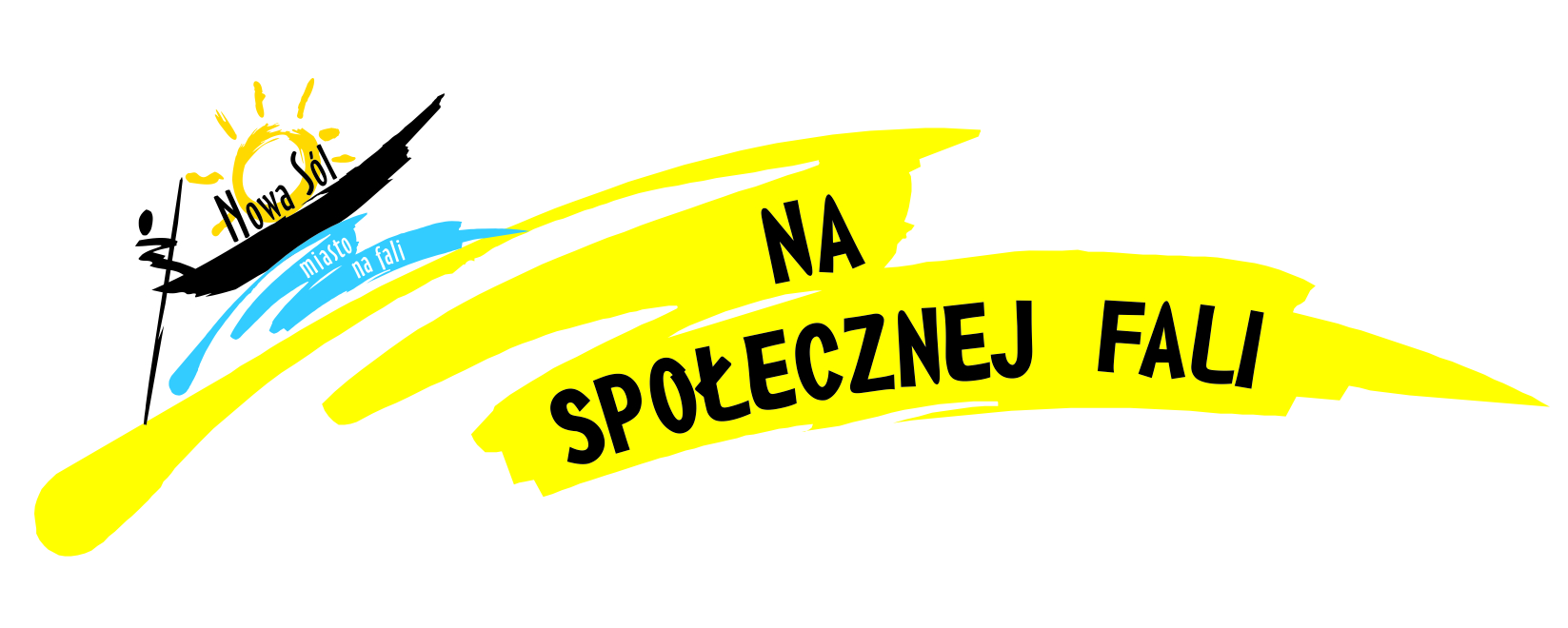 z organizacjami pozarządowymi i innymi podmiotami w 2023 r.ANKIETANOWOSOLSKIEGO BANKU DANYCHo organizacjach pozarządowych i podmiotach prowadzących działalność pożytku publicznego* - właściwe zaznaczyćZałącznik do ankiety nowosolskiego banku danycho organizacjach pozarządowych i podmiotachprowadzących działalność pożytku publicznegoKLAUZULA INFORMACYJNANa podstawie art. 13 ust. 1 i 2 Rozporządzenia Parlamentu Europejskiego i Rady (UE) 2016/679             z 27 kwietnia 2016 r. w sprawie ochrony osób fizycznych w związku z przetwarzaniem danych osobowych i w sprawie swobodnego przepływu takich danych oraz uchylenia dyrektywy 95/46/WE (Dz.U.UE.L. z 2016 r. Nr 119, s.1 ze zm.) - dalej: „RODO” informuję, że:1. Administratorem Państwa danych jest Prezydent Miasta Nowa Sól, adres: ul. Piłsudskiego 12, 67-100 Nowa Sól, tel. 68/4590300, adres e-mail nowasol@nowasol.pl.2. Administrator wyznaczył Inspektora Ochrony Danych, z którym mogą się Państwo kontaktować we wszystkich sprawach dotyczących przetwarzania danych osobowych za pośrednictwem adresu email: iod@comp-net.pl lub pisemnie na adres Administratora.3. Państwa dane osobowe będą przetwarzane wyłącznie w celu realizacji współpracy Gminy Nowa Sól - Miasto z organizacjami pozarządowymi poprzez umieszczenie informacji na stronie internetowej oraz w Biuletynie Informacji Publicznej Gminy w ramach Mapy aktywności organizacji pozarządowych.4. Podstawą przetwarzania Państwa danych osobowych jest art. 6 ust. 1 lit. c) RODO w związku              z ustawą z dnia 24 kwietnia 2003 r. o działalności pożytku publicznego i o wolontariacie (tj. Dz.U. 2022 r., poz. 1327, ze zm.) oraz uchwałą nr ….  Rady Miejskiej w Nowej Soli z dnia …2022 roku  
w sprawie uchwalenia Programu współpracy Gminy Nowa Sól – Miasto z organizacjami pozarządowymi i innymi podmiotami w 2023 r. (Dz.Urz.Woj. Lubuskiego 2022, poz. ………….), jak również innymi przepisami prawa obowiązującymi w w/w zakresie.5. Państwa dane będą przechowywane przez okres związany z realizacją celu, o którym mowa                  w pkt. 3, a następnie zgodnie z przepisami ustawy z 14 lipca 1983 r. o narodowym zasobie 
archiwalnym i archiwach i wydanej na jej podstawie instrukcji archiwizacji jednostki, tj.                            w archiwum zakładowym przez okres 25 lat, a następnie zostaną przekazane do właściwego archiwum państwowego.6. Państwa dane będą przetwarzane w sposób zautomatyzowany, lecz nie będą podlegały zautomatyzowanemu podejmowaniu decyzji, w tym o profilowaniu.7. Państwa dane osobowych nie będą przekazywane poza Europejski Obszar Gospodarczy (obejmujący Unię Europejską, Norwegię, Liechtenstein i Islandię).8. W związku z przetwarzaniem Państwa danych osobowych przysługują Państwu następujące prawa:- prawo dostępu do swoich danych oraz otrzymania ich kopii;- prawo do sprostowania (poprawiania) swoich danych osobowych;- prawo do ograniczenia przetwarzania danych osobowych;- prawo wniesienia skargi do Prezesa Urzędu Ochrony Danych Osobowych (ul. Stawki 2, 
00-193 Warszawa) w sytuacji, gdy uzna Pani/Pan, że przetwarzanie danych osobowych narusza przepisy ogólnego rozporządzenia o ochronie danych osobowych (RODO).9. Państwa dane osobowe będą ujawniane osobom działającym z upoważnienia Administratora, mającym dostęp do danych osobowych i przetwarzającym je wyłącznie na polecenie Administratora, chyba że wymaga tego prawo UE lub prawo państwa członkowskiego. Odbiorcami danych będą również podmioty przetwarzające dane na zlecenie tj. podmioty uprawnione do obsługi doręczeń, podmioty, z którymi Administrator zawarł umowę na świadczenie usług serwisowych dla użytkowanych w Urzędzie systemów informatycznych. Ponadto dane osobowe będą ujawniane odbiorcom strony internetowej Urzędu i odbiorcom strony podmiotowej w Biuletynie Informacji Publicznej.10. Podanie przez Państwa danych osobowych jest obowiązkowe. Nieprzekazanie danych skutkować będzie brakiem możliwości realizacji celu określonego w pkt. 3.Załącznik nr 2 do Programu współpracyGminy Nowa Sól – Miasto z organizacjami pozarządowymii innymi podmiotami w 2023 r.FORMULARZ ZGŁOSZENIA KANDYDATADO BAZY CZŁONKÓW KOMISJI KONKURSOWYCH1. Dane dotyczące kandydata na członka komisji konkursowej:2. Dane dotyczące organizacji pozarządowej lub podmiotu wymienionego w art. 3 ust. 3 ustawy o działalności pożytku publicznego i o wolontariacie, zgłaszającej/cego kandydata:3. Opis zaangażowania kandydata na członka komisji w działalność innych organizacji pozarządowych lub podmiotów wymienionych w art. 3 ust. 3 ustawy o działalności pożytku publicznego i o wolontariacie:4. Deklaruję chęć udziału w komisjach konkursowych w celu opiniowania ofert złożonych do otwartych konkursów ofert na realizację zadań publicznych w następujących obszarach*:□ kultura fizyczna i turystyka;□ kultura;□ pomoc społeczna oraz promocja i ochrona zdrowia;□ inne (jakie?)………………………………………………………………………………………...;□ jestem zainteresowany udziałem w komisjach konkursowych we wszystkich obszarach,                         w których będą ogłaszane przez Prezydenta Miasta Nowa Sól otwarte konkursy ofert w 2023 r.Potwierdzam prawdziwość wyżej wskazanych danych.Potwierdzam, iż zapoznałem/am się z klauzulą informacyjną o przetwarzaniu danych osobowych, stanowiącą załącznik do niniejszego zgłoszenia.Data........................                                                                      ...........................................................podpis kandydata na członka komisjiZgłaszamy ww. kandydata do bazy członków komisji konkursowych Gminy Nowa Sól – Miasto,              w roku 2022, jako reprezentanta naszej organizacji/podmiotu. Potwierdzam, iż zapoznałem/am się          z klauzulą informacyjną o przetwarzaniu danych osobowych, stanowiącą załącznik do niniejszego zgłoszenia.			  Data........................   ..............................................…                                                                                                                               podpis      osoby upoważnionej do reprezentowania                                                                                                      organizacji/podmiotu* właściwe zaznaczyćZałącznik do formularza zgłoszeniakandydata do bazy członków Komisji KonkursowychKLAUZULA INFORMACYJNANa podstawie art. 13 ust. 1 i 2 Rozporządzenia Parlamentu Europejskiego i Rady (UE) 2016/679             z 27 kwietnia 2016 r. w sprawie ochrony osób fizycznych w związku z przetwarzaniem danych osobowych i w sprawie swobodnego przepływu takich danych oraz uchylenia dyrektywy 95/46/WE (Dz.U.UE.L. z 2016 r. Nr 119, s.1 ze zm.) - dalej: „RODO” informuję, że:1. Administratorem Państwa danych jest Prezydent Miasta Nowa Sól, adres: ul. Piłsudskiego 12, 67-100 Nowa Sól, tel. 68/4590300, adres e-mail nowasol@nowasol.pl.2. Administrator wyznaczył Inspektora Ochrony Danych, z którym mogą się Państwo kontaktować we wszystkich sprawach dotyczących przetwarzania danych osobowych za pośrednictwem adresu email: iod@comp-net.pl lub pisemnie na adres Administratora.3. Państwa dane osobowe będą przetwarzane wyłącznie w celu realizacji współpracy Gminy Nowa Sól - Miasto z organizacjami pozarządowymi poprzez umieszczenie informacji na stronie internetowej oraz w Biuletynie Informacji Publicznej Gminy w ramach Mapy aktywności organizacji pozarządowych.4. Podstawą przetwarzania Państwa danych osobowych jest art. 6 ust. 1 lit. c) RODO w związku              z ustawą z dnia 24 kwietnia 2003 r. o działalności pożytku publicznego i o wolontariacie (tj. Dz.U. 2022 r., poz. 1327, ze zm.) oraz uchwałą nr ….  Rady Miejskiej w Nowej Soli z dnia …2022 roku  
w sprawie uchwalenia Programu współpracy Gminy Nowa Sól – Miasto z organizacjami pozarządowymi i innymi podmiotami w 2023 r. (Dz.Urz.Woj. Lubuskiego 2022, poz. ………….), jak również innymi przepisami prawa obowiązującymi w w/w zakresie.5. Państwa dane będą przechowywane przez okres związany z realizacją celu, o którym mowa                  w pkt. 3, a następnie zgodnie z przepisami ustawy z 14 lipca 1983 r. o narodowym zasobie 
archiwalnym i archiwach i wydanej na jej podstawie instrukcji archiwizacji jednostki, tj.                            w archiwum zakładowym przez okres 25 lat, a następnie zostaną przekazane do właściwego archiwum państwowego.6. Państwa dane będą przetwarzane w sposób zautomatyzowany, lecz nie będą podlegały zautomatyzowanemu podejmowaniu decyzji, w tym o profilowaniu.7. Państwa dane osobowych nie będą przekazywane poza Europejski Obszar Gospodarczy (obejmujący Unię Europejską, Norwegię, Liechtenstein i Islandię).8. W związku z przetwarzaniem Państwa danych osobowych przysługują Państwu następujące prawa:- prawo dostępu do swoich danych oraz otrzymania ich kopii;- prawo do sprostowania (poprawiania) swoich danych osobowych;- prawo do ograniczenia przetwarzania danych osobowych;- prawo wniesienia skargi do Prezesa Urzędu Ochrony Danych Osobowych (ul. Stawki 2, 
00-193 Warszawa) w sytuacji, gdy uzna Pani/Pan, że przetwarzanie danych osobowych narusza przepisy ogólnego rozporządzenia o ochronie danych osobowych (RODO).9. Państwa dane osobowe będą ujawniane osobom działającym z upoważnienia Administratora, mającym dostęp do danych osobowych i przetwarzającym je wyłącznie na polecenie Administratora, chyba że wymaga tego prawo UE lub prawo państwa członkowskiego. Odbiorcami danych będą również podmioty przetwarzające dane na zlecenie tj. podmioty uprawnione do obsługi doręczeń, podmioty, z którymi Administrator zawarł umowę na świadczenie usług serwisowych dla użytkowanych w Urzędzie systemów informatycznych. Ponadto dane osobowe będą ujawniane odbiorcom strony internetowej Urzędu i odbiorcom strony podmiotowej w Biuletynie Informacji Publicznej.10. Podanie przez Państwa danych osobowych jest obowiązkowe. Nieprzekazanie danych skutkować będzie brakiem możliwości realizacji celu określonego w pkt. 3.1. Pełna nazwa organizacji/podmiotu:..........................................................................................................................................................................................................................................................................................................................................................................................................................................................................................1. Pełna nazwa organizacji/podmiotu:..........................................................................................................................................................................................................................................................................................................................................................................................................................................................................................2. Pieczęć organizacji/podmiotu:Adres siedziby:kod: ......................poczta: ..................………….miejscowość: .......................................................ulica: ....................................................................tel: ........................................................................fax: ......................................................................e-mail: ..................................................………..www. ...................................................................Adres korespondencyjny:kod: ..............................poczta: ...........................miejscowość: .......................................................ulica: ....................................................................3. Zasięg działania organizacji/podmiotu:..............................................................................................................................................................3. Zasięg działania organizacji/podmiotu:..............................................................................................................................................................4. Status prawny organizacji/podmiotu *:- stowarzyszenie – terenowa jednostka organizacyjna stowarzyszenia,- klub sportowy,- osoba prawna lub jednostka organizacyjna działająca na podstawie przepisów o stosunku państwa do kościoła i innych związków wyznaniowych,- inna organizacja społeczna (proszę podać jaka).................................................................……….4. Status prawny organizacji/podmiotu *:- stowarzyszenie – terenowa jednostka organizacyjna stowarzyszenia,- klub sportowy,- osoba prawna lub jednostka organizacyjna działająca na podstawie przepisów o stosunku państwa do kościoła i innych związków wyznaniowych,- inna organizacja społeczna (proszę podać jaka).................................................................……….5. Imię nazwisko i funkcja osoby uprawnionej do reprezentowania organizacji/podmiotu, tel. kontaktowy:1. ..........................................................................................................................................................2. ..........................................................................................................................................................3. ..........................................................................................................................................................5. Imię nazwisko i funkcja osoby uprawnionej do reprezentowania organizacji/podmiotu, tel. kontaktowy:1. ..........................................................................................................................................................2. ..........................................................................................................................................................3. ..........................................................................................................................................................6. Przedmiot działalności organizacji/podmiotu:..............................................................................................................................................................................................................................................................................................................................................................................................................................................................................................................................................................................................................................................................................................................................................................................................................................................................................................................................................................................................................................................................................................................................................................................................................................................................................................................................................................................................................................................................................6. Przedmiot działalności organizacji/podmiotu:..............................................................................................................................................................................................................................................................................................................................................................................................................................................................................................................................................................................................................................................................................................................................................................................................................................................................................................................................................................................................................................................................................................................................................................................................................................................................................................................................................................................................................................................................................7. Dotychczas zrealizowane przedsięwzięcia:.......................................................................................................................................................…..............................................................................................................................................................................................................................................................................................................................................................................................................................................................................................................................................................................................................................................................................................................................................................................................................................................................................................................................................................................................................................................................................................................................................................................................................................................................................................................................................................................................................................………………………………..7. Dotychczas zrealizowane przedsięwzięcia:.......................................................................................................................................................…..............................................................................................................................................................................................................................................................................................................................................................................................................................................................................................................................................................................................................................................................................................................................................................................................................................................................................................................................................................................................................................................................................................................................................................................................................................................................................................................................................................................................................................………………………………..Wyrażam zgodę na udostępnienie danych dotyczących organizacji/podmiotu wszystkim zainteresowanym, a także umieszczenie ich na stronie internetowej oraz w BIP Gminy Nowa Sól – Miasto w ramach tworzonej Mapy aktywności organizacji pozarządowych. Data ….........................         ..................................................................................                                                                         podpis osoby upoważnionej do reprezentowania organizacji/podmiotuWyrażam zgodę na udostępnienie danych dotyczących organizacji/podmiotu wszystkim zainteresowanym, a także umieszczenie ich na stronie internetowej oraz w BIP Gminy Nowa Sól – Miasto w ramach tworzonej Mapy aktywności organizacji pozarządowych. Data ….........................         ..................................................................................                                                                         podpis osoby upoważnionej do reprezentowania organizacji/podmiotuOświadczam, iż wykazane dane dotyczące organizacji/podmiotu będą na bieżąco aktualizowane                             i przekazywane  do urzędu celem dokonania zmian w bazie danych.   Data ….........................         ..................................................................................                                                                 podpis osoby upoważnionej do reprezentowania organizacji/podmiotuOświadczam, iż wykazane dane dotyczące organizacji/podmiotu będą na bieżąco aktualizowane                             i przekazywane  do urzędu celem dokonania zmian w bazie danych.   Data ….........................         ..................................................................................                                                                 podpis osoby upoważnionej do reprezentowania organizacji/podmiotuImię i nazwisko kandydata na członka komisjiAdres zamieszkania kandydataTel. kontaktowyNazwa organizacji/podmiotuAdres organizacji/podmiotuPełniona funkcja przez kandydata                               w organizacji/podmiocieZakres działań statutowych organizacji/podmiotu1. Nazwa organizacji/podmiotuAdres organizacji/podmiotuPełniona funkcja przez kandydata                               w organizacji/podmiocieZakres działań statutowych organizacji/podmiotu2. Nazwa organizacji/podmiotuAdres organizacji/podmiotuPełniona funkcja przez kandydata                                 w organizacji/podmiocieZakres działań statutowych organizacji/podmiotu